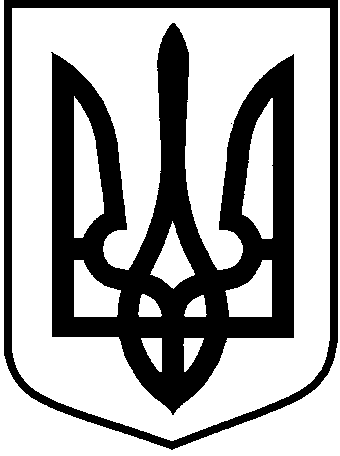 ЛОЦКИНСЬКА сільська рада Баштанського району  Миколаївської області ВИКОНАВЧИЙ  КОМІТЕТ	рішенняПро накладення адміністративного стягненняза статтями  197, 198  Кодексу України  проадміністративні  правопорушення         Керуючись  підпунктом 4 пункту «б» частини  першої статті 38,  частиною 6 статті  59 Закону України «Про місцеве самоврядування в Україні» від 21 травня 1997 року № 280/97-ВР, Законом України «Про внесення змін до деяких законодавчих актів України щодо розширення повноважень органів місцевого самоврядування та оптимізації надання адміністративних послуг» від 12 грудня 2015 року №888, статтями 197, 198 Кодексу України про адміністративні правопорушення, розглянувши протоколи  про адміністративні  правопорушення, передбачені статтями  197,198 КупАП,  надані  діловодом Новоолександрівської сільської ради, що відповідає за реєстрацію місця проживання фізичних осіб, виконавчий комітет Лоцкинської сільської ради               ВИРІШИВ: На громадянку  Дичаківську Людмилу Михайлівну  10.07.1974  р.н.,зареєстровану  в  с. Новоолександрівка  Баштанського  району  по вулиці Степова, буд. 81, накласти адміністративне стягнення у вигляді попередження.На громадянку  Івасюк Тетяну Олексіївну  06.10.1991  р.н.,зареєстровану  в  с. Новоолександрівка  Баштанського  району  по вулиці Гагаріна, буд. 89, накласти адміністративне стягнення у вигляді попередження.На громадянина  Овода Богдана Сергійовича  22.10.1993  р.н.,зареєстрованого  в  с. Новоолександрівка  Баштанського  району  по вулиці Шевченка, буд. 46, накласти адміністративне стягнення у вигляді попередження. Сільський  голова                                                                          Л.М. Кузьміна20 вересня  2019 р.с. Лоцкине№  5